HWES Physical EducationWeek 11Grades		       Spatial Awareness/Manipulative Skills4th-6th						      Volleyball Passing/Rotation	Muscle of the Month: BicepExercises (10 minutes)10 Jumping JacksArm Stretches (R/L)Leg Stretches (R/L/Middle)On your BottomLeg Stretches (R/L/Middle)Butterfly10 push upsI CAN….understand spatial awareness while incorporating manipulative skills. Lesson (25 minutes)Equipment Needed: 4 volleyball stands, 10 volleyballs, 2 netsInstructions: PassingDemonstrate how you should stand to pass the volleyball.Legs bentBottom downArms out and longHave the students find a partner, if an odd number one group of 3.One student will toss their partner the ball 10 time having their other partner “bumping” it back to them. After 10 successful passes, then they will switch.After both players have been both the passer and tosser they will then work on bumping it back and forth to each other without letting it hit the ground. Setting:Demonstrate the correct way to set the ballHave the student set to each other the same routine they did with bumpingRotation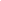 